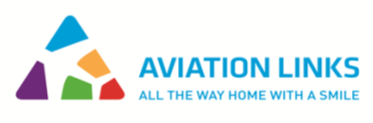 Registration formBio-X 2019 MivgashHod Dead Sea Hotel, Dead Sea, March 1-5, 2019http://www.hodhotel.co.il/en Please fill forms and send by email with your payment to: Liann.Ender@aviation-links.co.il Personal informationFlight details (the sooner you have them the better for us to help plan your stay and airport pickup!Booking information$ is USD! For those selecting a twin room, please provide us with the name of your roommate:PaymentsInternational Credit Card Payment approvalCancellation fee according to hotels rules + a 50 $ cancellation fee:45 –30 days before booked hotel stay – 50% accommodation30 -15 days before booked hotel stay – 75% accommodation 15 day or less before booked hotel stay – 100 %MiscellaneousInvoice will state that: Participation at the March 1-5 Dead Sea, Israel Bio-X workshopExtra nights: if you would like us to help you obtain accommodation before or after the conference for those not participating in the 5-9/15 March Bio-X tutorial, Aviation Links will be happy to help you. Please contact them directly. Dietary restrictions/requirements:Vegetarian:Gluten free:Other:Update your information: please send email to Liann.Ender@aviation-links.co.il  ; we will reply with a confirmation after we update our records.Last/family name:Middle name:First/given name:Gender:Title: Dr./Prof./Mrs./Mr./MissInstitution of work:Passport number:Expiry date:Citizenship country:Mobile phone number (e.g. 972-50-8829561):Email address:Are you an Israeli citizen (for additional VAT?):Arrival date:Airline:Flight number:Estimated time:-----------------------------------------------------------------------------------------------------------------------Departure date:Airline: Flight number:Estimated time:Non-Israeli citizens no VATIsraeli citizens(add VAT where relevant)TotalRegistrationRegistrationRegistrationRegistrationRegistrationMarch 1-5, 2019 Bio-XMarch 1-5, 2019 Bio-XMarch 1-5, 2019 Bio-XMarch 1-5, 2019 Bio-XMarch 1-5, 2019 Bio-XRegistration fee650$650$1-day registration fee200$200$1-day registration fee (March 3)Students only for BGU events200 NISMarch 1-9, 2019 Bio-X + Bio-X tutorial (short)March 1-9, 2019 Bio-X + Bio-X tutorial (short)March 1-9, 2019 Bio-X + Bio-X tutorial (short)March 1-9, 2019 Bio-X + Bio-X tutorial (short)March 1-9, 2019 Bio-X + Bio-X tutorial (short)Registration fee1,300$1,300$March 1-15, 2019 Bio-X + Bio-X tutorial (full) for students (2,050$)March 1-15, 2019 Bio-X + Bio-X tutorial (full) for students (2,050$)March 1-15, 2019 Bio-X + Bio-X tutorial (full) for students (2,050$)March 1-15, 2019 Bio-X + Bio-X tutorial (full) for students (2,050$)March 1-15, 2019 Bio-X + Bio-X tutorial (full) for students (2,050$)Please go to https://shopeng.bgu.ac.il/product/bio-x-tutorial and select and pay Bio-X (full) tutorialPlease go to https://shopeng.bgu.ac.il/product/bio-x-tutorial and select and pay Bio-X (full) tutorialPlease go to https://shopeng.bgu.ac.il/product/bio-x-tutorial and select and pay Bio-X (full) tutorialPlease go to https://shopeng.bgu.ac.il/product/bio-x-tutorial and select and pay Bio-X (full) tutorialPlease go to https://shopeng.bgu.ac.il/product/bio-x-tutorial and select and pay Bio-X (full) tutorialAccommodationAccommodationAccommodationAccommodationAccommodationBio-X, Dead Sea 1-6 March, 2019 – 5 nightsBio-X, Dead Sea 1-6 March, 2019 – 5 nightsBio-X, Dead Sea 1-6 March, 2019 – 5 nightsBio-X, Dead Sea 1-6 March, 2019 – 5 nightsBio-X, Dead Sea 1-6 March, 2019 – 5 nightsHod Dead Sea HotelSingle room1,000$1,180$Twin room560$/per person735$Triple room545$/ per personSingle 1 night265$Twin 1 night146$/ per personBGU student accommodationhttp://in.bgu.ac.il/logistics/u-tel/Pages/Our-Rooms-and-Services.aspx http://in.bgu.ac.il/logistics/u-tel/Pages/Our-Rooms-and-Services.aspx http://in.bgu.ac.il/logistics/u-tel/Pages/Our-Rooms-and-Services.aspx http://in.bgu.ac.il/logistics/u-tel/Pages/Our-Rooms-and-Services.aspx Bio-X tutorial (short) 6-10 March, 2019Bio-X tutorial (short) 6-10 March, 2019Bio-X tutorial (short) 6-10 March, 2019Bio-X tutorial (short) 6-10 March, 2019Bio-X tutorial (short) 6-10 March, 2019Orchid Hotel, Eilat (6-8)Single room380$380$Twin room195$195$Triple roomPrima Royal, Jerusalem (8-10)Single room415$Twin room220$/ per personTriple room210$/ per personBio-X tutorial (full) 6-15 March, 2019Bio-X tutorial (full) 6-15 March, 2019Bio-X tutorial (full) 6-15 March, 2019Bio-X tutorial (full) 6-15 March, 2019Bio-X tutorial (full) 6-15 March, 2019The students book the aforementioned hotels between March 1-10 and the other accommodation will be university-based as followsThe students book the aforementioned hotels between March 1-10 and the other accommodation will be university-based as followsThe students book the aforementioned hotels between March 1-10 and the other accommodation will be university-based as followsThe students book the aforementioned hotels between March 1-10 and the other accommodation will be university-based as followsThe students book the aforementioned hotels between March 1-10 and the other accommodation will be university-based as followsBGU student accommodationhttp://in.bgu.ac.il/logistics/u-tel/Pages/Our-Rooms-and-Services.aspxhttp://in.bgu.ac.il/logistics/u-tel/Pages/Our-Rooms-and-Services.aspxhttp://in.bgu.ac.il/logistics/u-tel/Pages/Our-Rooms-and-Services.aspxhttp://in.bgu.ac.il/logistics/u-tel/Pages/Our-Rooms-and-Services.aspxOverall totalUSDSurname:First Name:Passport number:Expiry date:Street Name:Street Number:City:State/Province:Country:Zip code:Home phone (include international code):Mobile phone(include international code):VISA/MasterCard/Diners Club/AMEX (circle one or erase the non-relevant cards)VISA/MasterCard/Diners Club/AMEX (circle one or erase the non-relevant cards)VISA/MasterCard/Diners Club/AMEX (circle one or erase the non-relevant cards)Card number:Expiry date:CVV code (if you prefer you can send to travel agent separately):I approve the charge of my credit card as payment for the following travel services:Bio-X Workshop (March 1-5) or Bio-X tutorial short (March 1-10)I approve the charge of my credit card as payment for the following travel services:Bio-X Workshop (March 1-5) or Bio-X tutorial short (March 1-10)I approve the charge of my credit card as payment for the following travel services:Bio-X Workshop (March 1-5) or Bio-X tutorial short (March 1-10)Total amount (USD):Card holder Signature:Card holder Signature: